符合SAT使用标准的计算器目录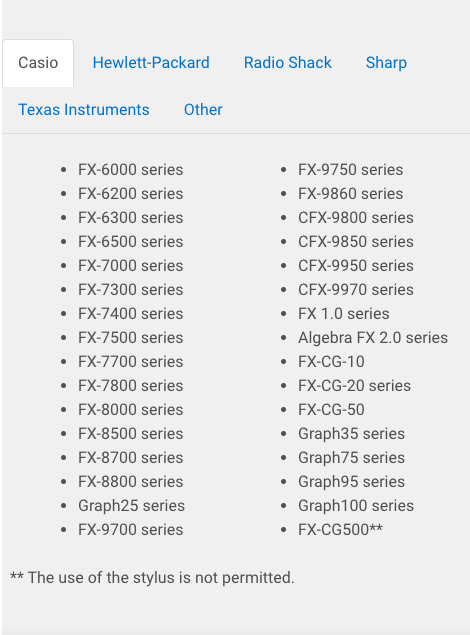 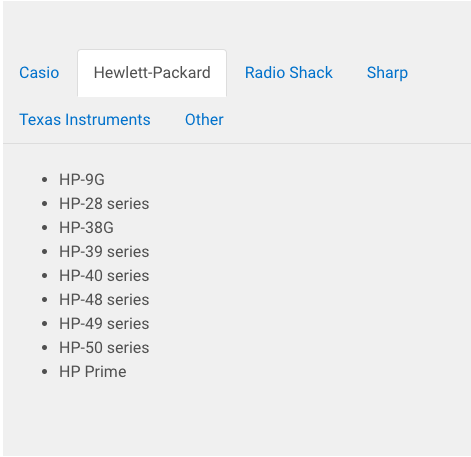 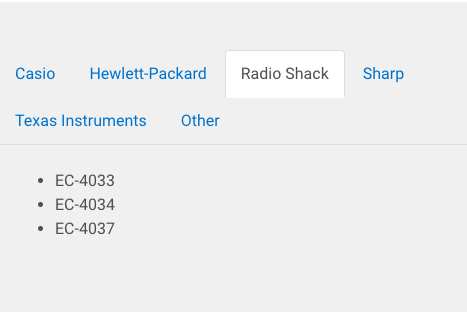 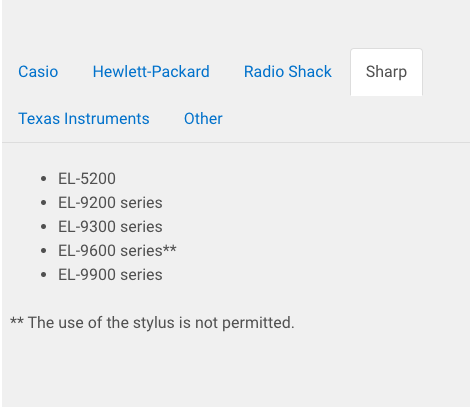 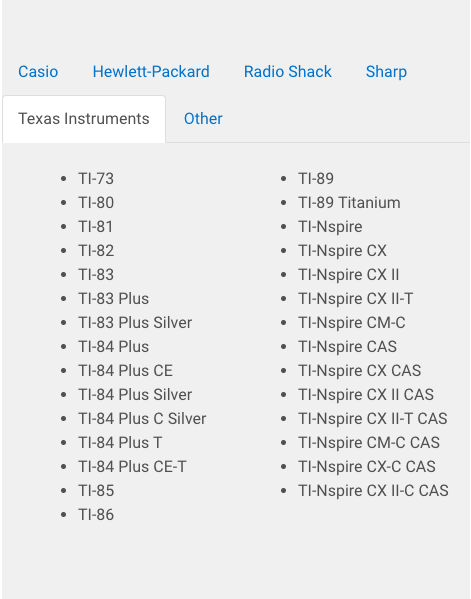 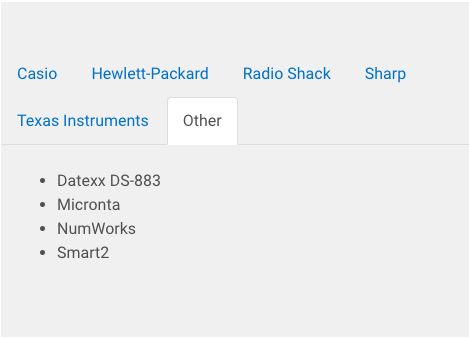 